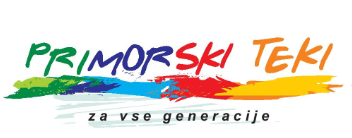 PRAVILAV SEZONI 2022V teh pravilih uporabljeni izrazi, zapisani v moški slovnični obliki, so uporabljeni kot nevtralni za ženski in moški spol.Primorski teki (PT) bodo v letu 2022 obeležili 30 izvedbo. "Ustanovitelji pokala, njegovi kasnejši organizatorji in vsi sodelujoči s ponosom ugotavljajo, da so del uspešne tekaške zgodbe, ki je v slovenski prostor prinesla novost, množico priložnosti za tekmovanje ali zgolj rekreacijo najširšega kroga ljudi, ki je v zadnjih 20 letih znatno prispevalo h kvaliteti življenja Primorcev in tudi mnogih Slovencev iz drugih krajev, ki so primorske teke vzeli za svoje" (Miro Vogrič ob 20 letnici PPT). Koordinator PT je od leta 2016 Tekaško društvo Bistrc, Ilirska Bistrica, ob pomoči in sodelovanju koordinacijske ekipe (Peter Domevšček, Robi Mikuž in Marjan Tavčar). PT so teki odprtega tipa in naj se ga udeležijo kondicijsko in zdravstveno pripravljene osebe, ki tekmujejo na lastno odgovornost. PT potekajo po Pravilih za atletska tekmovanja in pravilih Mednarodne atletske federacije (IAAF) ter teh pravilih. 1. SEZNAM PRIREDITEVV sezoni 2022 bo organiziranih 8 tekov, od tega 8 članskih in 6 mladinski teki (seznam tekov je v prilogi). 3. TEKMOVALNE KATEGORIJE1. ČlaniTekmovalne kategorije za člane so poleg ABSOLUTNO ČLANI in ABSOLUTNO ČLANICE še v 5 tekmovalnih  kategorijah za člane in v 4 tekmovalnih kategorijah za članice. člani                                                                  članicePri razvrstitvi v starostne kategorije se upošteva letnica rojstva in ne datum rojstva!*V članskih tekih lahko sodelujejo tekmovalci od letnika 2006 in starejši. Za mladoletne tekmovalce podpišejo soglasje za udeležbo na tekmovanju starši ali skrbniki. Soglasje priložijo organizatorju ob dvigu številke.Organizatorji tekov se lahko odločijo, da bodo tekmovalce (člane in članice) razvrstili, na posameznem teku, v kategorije na 5 let, in sicer od 16-24 let (2006-1998), 25-29 let (1997-1993), 30-34 let (1992-1988), 35-39 let (1987-1983), 40-44 let (1982-1978), 45-49 let (1977-1973), 50-54 let (1972-1968), 55-59 let (1967-1963), 60-64 let (1962-1958), 65-69 let (1957-1953) in 70 in več let (1952 in starejši).2. MladinaTekmovalne kategorije za mladino so za dečke in deklice v osmih kategorijah, s priporočenimi razdaljami za posamezne kategorije.Pri razvrstitvi v starostne kategorije se upošteva letnica rojstva in ne datum rojstva!Otroci stari 5 let in mlajši (letnik 2017 in mlajši) praviloma ne morejo tekmovati v najmlajši  A kategoriji, lahko sodelujejo le v Ciciteku, ki ga organizator izvede na razdalji od 200 do 300m in ni tekmovalnega značaja. Po teku najmlajši vsi prejmejo medalje ali priznanja.4. TOČKOVANJE1. Člani:V sezoni 2022 je načrtovanih 8 in vsi so točkovalni teki. Točkovalni tek pomeni, da:- prinaša točke v absolutnem seštevku,- prinaša točke v seštevku kategorij.Točkovanje PT 2022 (absolutno in po kategorijah) se vodita po imenu in priimku tekmovalca. Točke in udeležbe nabirajo vsi tekmovalci, ki se udeležijo teka. Uvrstitev se točkuje v absolutni konkurenci in v posamezni kategoriji enako. Sistem točkovanja je naslednji:Rezultati tekmovanja (absolutno in po kategorijah) se objavijo najkasneje eno uro po zaključku prireditve. Skupni vmesni rezultati PT (absolutno in po kategorijah) bodo ažurirani in objavljeni najkasneje 36 ur po končani tekaški prireditvi na spletni strani https://tdbistrc.org/rezultati-primorskih-pokalnih-tekov/ in na straneh organizatorjev tekaških prireditev.Za končno razvrstitev (absolutno in po kategorijah) se upošteva seštevek točk, ki jih tekmovalec doseže na VSEH  tekih. V končno razvrstitev se uvrstijo tekači, ki so se udeležili najmanj petih (5) tekov od vseh načrtovanih tekov v sezoni. V primeru enakega števila točk je boljši tisti tekač, ki ima več tekov. Naslednji kriterij je boljša uvrstitev na posamezni tekmi. 2. MladinaV sezoni 2022 je za mladino načrtovanih 6 tekov, od tega je vseh 6 tekov točkovalnih. Točkuje se posameznike (po imenu in priimku) in ekipe.Točkovanje posameznikov:Tekači posamezniki prejmejo točke po naslednjem:Za končno uvrstitev posameznika se upošteva seštevek točk, ki jih tekmovalec doseže na VSEH  tekih. V končno razvrstitev se uvrstijo tekači, ki so se udeležili najmanj treh (3) tekov od vseh načrtovanih tekov v sezoni. V primeru enakega števila točk ima prednost tekač z več teki, dodatni kriterij pa je število boljših uvrstitev.Priznanja za udeležbo prejmejo tekači, ki so se udeležili najmanj treh (3) tekov.Točkovanje ekipno:O končni uvrstitvi ekip odloča seštevek točk, doseženih na vseh tekih. Pri točkovanju se upoštevajo tekmovalci, ki so bili vsaj na dveh tekmah in ekipe, ki imajo vsaj dva tekmovalca s pogojem dveh tekem.5. NAGRADE1. ČlaniNa vsakem tekmovanju prvi trije v absolutni razvrstitvi (moški in ženske) prejmejo pokale, prvi trije po posameznih kategorijah pa medalje ali priznanja. Vsak tekmovalec prejme topli obrok in topli napitek ob koncu teka, ter vsaj vodo na okrepčevalnicah. Praktične nagrade priskrbi vsak organizator po svojih zmožnostih in bodo razdeljene vsaj med udeležence članskih tekov. Za končno skupno uvrstitev bodo na koncu sezone 2022 nagrajeni tekmovalci z največjim seštevkom točk, in sicer prvi trije v absolutni razvrstitvi (moški in ženske) prejmejo pokale, prvi trije po posameznih kategorijah pa medalje ali priznanja. Zaključna prireditev in podelitev pokalov v absolutni razvrstitvi (moški in ženske) ter podelitev medalj ali priznanj po starostnih kategorijah bo izvedena na zaključni prireditvi.   2. MladinaNa tekmovanjih prejmejo prvi trije v kategorijah (dečki in deklice) medalje ali priznanja.Za končno skupno uvrstitev PT v sezoni 2022 bodo nagrajeni tekmovalci po kategorijah, udeležbi in ekipe z največjim seštevkom točk. Prvi trije po kategorijah (dečki in deklice) ter ekipe prejmejo medalje ali priznanja. Podelitev medalj ali priznanj bo izvedena na zaključni prireditvi.6. ŠTARTNINAStartnino tekov določijo organizatorji tekaških prireditev samostojno, vendar praviloma naj bi bila za člane do 15,00 evrov, za mladino pa do 5,00 evrov, Cicitek pa praviloma brez plačila. 7. UGOVORI IN PRITOŽBEUgovore na rezultate ali izvedbo teka se morajo podati v roku 30 minut po uradni objavi rezultatov na vsaki tekmi. Organizator teka je odgovoren, da se uradno zabeleži čas objave rezultatov teka.  Ugovor tekača, njegovega zastopnika ali uradnega predstavnika ekipe je treba podati ustno odgovorni osebi tekmovanja, če pa ta ni dosegljiv se ugovor vloži v tehnično informacijskem centru organizatorja teka.  Vse ugovore v zvezi nepravilnosti točkovanja na posameznih tekih in v skupni razvrstitvi po posameznem teku je potrebno posredovati najkasneje petnajst dni od uradne objave rezultatov, na marjantavcar@gmail.com. Poznejši ugovori niso več mogoči in se jih ne upošteva. V kolikor tekač ni zadovoljen z rešitvijo na podlagi podanega ugovora lahko poda pisno pritožbo pritožbeni komisiji  PT v sestavi Peter Domevšček, Robert Mikuž in Marjan Tavčar. Pritožbena komisija se posvetuje z vsemi ustreznimi osebami in sporoči svojo odločitev v roku 8 dni. Pisno pritožbo je potrebno poslati na e-naslov: marjantavcar@gmail.com, ali peter.domevscek@prc.si oziroma robert.mikuz@siol.net8. OSTALORazpis za posamezni tek mora biti objavljen najmanj dva tedna (14 dni) pred dnevom prireditve. Zaželena je objava na spletni strani organizatorja, obvezna pa na strani TD Bistrc (poslati na e-naslov marjantavcar@gmail.com).Organizator zagotovi ustrezno zdravniško pomoč v času prireditve. Poskrbi tudi za ureditev sanitarij v bližini tekmovalnega prostora oziroma udeležence obvesti, katere lahko uporabijo. Prav tako zagotovi vodo za umivanje, ozvočenje prireditve, zadostno število parkirnih mest in druge elemente, potrebne za nemoteno odvijanje teka in njegovo spremljanje.Na prijavnem prostoru mora organizator razobesiti nazoren prikaz prog, opremljen z oznakami smeri teka, in časovni načrt tekmovanja.Startni prostor mora biti dovolj širok, da se tekači ne prerivajo. Označen mora biti z oznako START, ciljni prostor pa z oznako CILJ. Na tleh mora biti zarisana startna oziroma ciljna črta. V ciljnem prostoru se uredi lijak, v katerem ni dovoljeno prehitevanje. Proga mora biti dovolj široka, da omogoča prehitevanje, jasno mora biti označena s puščicami, trakovi ali drugimi sredstvi. Odsek pred ciljem mora biti raven in brez ovir. Organizator zagotovi štarterja in časomerilno ekipo, ki izvede pravilen in pravočasen štart vseh kategorij, meri čase, obdela podatke in izdela rezultate. Rezultati se objavijo najkasneje eno uro po končanem teku. Po prireditvi najkasneje v 24 urah posreduje rezultate na marjantavcar@gmail.com v elektronski obliki za objavo na spletu in drugih medijih.Tekač lahko tekmujejo samo v svoji kategoriji. V primeru, da tekač starta v napačni kategoriji, se mu prizna udeležba na teku, ne pa tudi točk.Tekači si progo lahko ogledajo pred tekom, vendar drugih tekačev pa pri tem ne smejo ovirati. Enako velja za ogrevanje.Vodje ekip oziroma spremljevalci tekačev ne smejo teči po progi skupaj s tekači, izjema je najmlajša starostna kategorija.Tekače posameznih mladinskih ekip prijavijo vodje. Organizatorju oddajo seznam, ki vsebuje naziv ekipe, imena in priimke ter letnice rojstva tekačev. Organizator tekače vpiše na startno listo in jim dodeli startne številke. Izjemoma lahko organizator tekače opremi z listki namesto s startnimi številkami.Posamezne mladoletne tekače prijavijo starši oziroma njihovi skrbniki. Odgovornost za tekače z oddajo prijav prevzamejo prijavitelji.9. VARSTVO OSEBNIH PODATKOV Vsi osebni podatki udeležencev bodo varovani v skladu z Zakonom o varovanju osebnih podatkov in jih lahko organizator uporabi le v namene svojih aktivnosti in jih ne sme posredovati svojim partnerjem ali pokroviteljem. S prijavo na prireditev udeleženec potrjuje, da so vsi podatki v prijavnem obrazcu resnični. Izjavlja, da je zdrav in vsestransko pripravljen za prireditev. Prireditve se bo udeležil na lastno odgovornost. Seznanjen je z vsemi nevarnostmi in tveganji, do katerih lahko pride med prireditvijo, in izjavlja, da v primeru kakršne koli škode, ki bi jo utrpel v zvezi z udeležbo na tej prireditvi, ne bo tožil ali zahteval nadomestila od organizatorja. Strinja se tudi, da organizator uporabi osebne podatke, ki jih je vnesel v prijavni obrazec, za splošne administrativne objave povezane z njegovim sodelovanjem na tej prireditvi. Udeleženec soglaša, da lahko vse podatke, ki jih je vnesel ob prijavi organizator objavi v sredstvih javnega obveščanja in na spletnih straneh prireditve, vključno z njegovimi fotografijami, video posnetki, intervjuji ipd., ne da bi zato potrebovali njegovo posebno dovoljenje. Seznanjen je, da organizator ni odgovoren za kakršno koli izgubo, materialno škodo, druge zahtevke, izdatke ali stroške, ki bi nastali v zvezi z njegovim sodelovanjem na prireditvi. Organizator bo osebne podatke udeležencev uporabljal in shranjeval skladno z Zakonom o varstvu osebnih podatkov (Uradni list RS, št. 94/07). Z udeležbo udeleženec dovoljuje, da organizator navedene osebne podatke hrani in obdeluje v svojih zbirkah neomejeno oziroma do preklica pisne privolitve udeleženca. Udeleženec ima vse pravice skladno z Zakonom o varstvu potrošnikov (Uradni list RS, št. 98/04, 114/06, 126/07, 86/09, 78/11 in 38/14).10. ODGOVORNOST 1. Organizator ravna pri organizaciji tekaške prireditve po merilih profesionalne skrbnosti. Organizator seznani tekače pred začetkom o vseh bistvenih elementih izvedbe teka, še posebej o varstvenih ukrepih, načinu prijave, tekmovalnih kategorijah in trasi/ah. Organizator te informacije zagotavlja na spletni strani in preko kontaktov organizatorja. 2. Tekači so dolžni spoštovati navodila in priporočila organizatorja. V primeru nespoštovanja posredovanih navodil in priporočil, organizator ne prevzema odgovornosti za poškodbe in druge posledice, ki bi utegnile nastati tekačem. 3. Tekači tekmujejo na lastno odgovornost in se na tek prijavljajo zdravi in vsestransko pripravljeni za aktivno udeležbo. Organizator zagotavlja na prireditvi dežurno zdravniško službo. 4. Organizator ne prevzema odgovornosti za mladoletne tekače. Zanje so odgovorni starši ali skrbniki.5. Organizator ne prevzema odgovornosti v primeru poškodb ali drugih posledic za tekače pod vplivom alkohola ali drugih opojnih substanc. Organizator odsvetuje vsakršno konzumiranje alkohola ali drugih opojnih substanc pred začetkom in med tekom. 6. Organizator ne prevzema odgovornosti za škodne dogodke v primerih višje sile. V primeru slabega vremena so tekači dolžni prilagoditi tek vremenskim razmeram (npr. spolzka proga), da se izognejo poškodbam, ki bi lahko nastale (npr. zvini, zlomi). 7. Organizator ne prevzema odgovornosti za posledice, ki izvirajo iz neresničnih ali zamolčanih podatkov. 8. Tekači se strinjajo, da z udeležbo na teku prevzamejo tipična tveganja, ki izvirajo iz tekaške športne discipline. V primeru nastanka neželenih posledic bo organizator storil vse, kar od njega zahtevajo pravila profesionalne skrbnosti.
11. KONTAKT IN INFORMACIJEVse informacije v zvezi PT v sezoni 2022 bodo objavljene na spletni strani TD Bistrc http://tdbistrc.org/ in na spletnih straneh organizatorjev navedenih v tabeli v prilogi. Rezultati o posameznem tekmovanju in skupnih vmesnih rezultatih PT v sezoni 2021 bodo objavljene do 36 ur po končanem teku na spletni strani TD Bistrc http://tdbistrc.org/ in na spletnih straneh organizatorjev. ČI-Aod 16 do 29 let 2006*1993ČE-Aod 16 do 29 let 2006*1993ČI-Bod 30 do 39 let 19921983ČE-Bod 30 do 39 let 19921983ČI-Cod 40 do 49 let 19821973ČE-Cod 40 do 49 let 19821973ČI-Dod 50 do 59 let 19721963ČE-Dnad 50 let1973in starejšeČI-Enad 60 let 1962in starejšiKAT.SPOLSTAROSTLETO ROJSTVARAZDALJAAdečki/deklice6 in 7 let2016 in 2015300 mBdečki/deklice8 let2014300 mCdečki/deklice9 let2013600 mDdečki/deklice10 let2012600 mEdečki/deklice11 let20111000 mFdečki/deklice12 let20101000 mGdečki/deklice13 let20091000 mHdečki/deklice14 in 15 let2008 in 20072000 mmestotočkemestotočkemestotočkemestotočkemestotočkemestotočkemestotočkemestotočkemestotočkemestotočke1.1006.8011.7016.6021.5026.4031.3036.2041.1046.52.967.7812.6817.5822.4827.3832.2837.1842.947.43.928.7613.6618.5623.4628.3633.2638.1643.848.34.889.7414.6419.5424.4429.3434.2439.1444.749.25.8410.7215.6220.5225.4230.3235.2240.1245.650.1mestotočkemestotočkemestotočkemestotočkemestotočkemestotočke1.406.2511.2016.1521.1026.52.357.2412.1917.1422.927.43.318.2313.1818.1323.828.34.289.2214.1719.1224.729.25.2610.2115.1620.1125.630.1